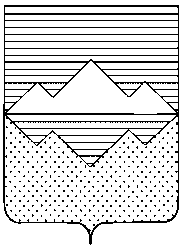 АДМИНИСТРАЦИЯСАТКИНСКОГО МУНИЦИПАЛЬНОГО РАЙОНАЧЕЛЯБИНСКОЙ ОБЛАСТИПОСТАНОВЛЕНИЕОт «24» ноября 2020 года № 702г. СаткаВ соответствии с частью 2 статьи 15.1 Федерального закона от 06.10.2003 N 131-ФЗ «Об общих принципах организации местного самоуправления в Российской Федерации» и в целях оказания социальной поддержки гражданам на подключение и устройство холодного водоснабжения жилых домов старой части города Сатки в рамках реконструкции системы водоснабжения старой части города Сатки	ПОСТАНОВЛЯЮ:	1. Внести в Порядок предоставления единовременной выплаты на возмещение расходов, связанных с подключением и устройством холодного водоснабжения жилых домов старой части города Сатки в рамках реконструкции системы водоснабжения старой части города Сатки, утвержденный постановлением администрации Саткинского муниципального района от 25.02.2020 № 91 следующие изменения:в пункте 6: в абзаце первом пункта 6 слова «в срок до 12 ноября 2020 года» заменить словами «в срок до 10 декабря 2020 года»пункт 12 изложить в новой редакции: «12.  Перечисление единовременных выплат осуществляется в течение 10 рабочих дней со дня принятия решения комиссией о предоставлении единовременных выплат, но не позднее 31 декабря 2020 года. Единовременные выплаты перечисляются заявителю на счет, открытый в кредитной организации».	2. Отделу организационной и контрольной работы Управления делами и организационной работы Администрации Саткинского муниципального района (Корочкина Н.П.) опубликовать настоящее постановление в газете «Саткинский рабочий» и разместить на официальном сайте Администрации Саткинского муниципального района.	3. Контроль за реализацией настоящего постановления возложить на заместителя Главы Саткинского муниципального района по социальным вопросам Савостову М.Н.	4. Настоящее постановление вступает в силу с даты подписания.Глава Саткинского муниципального района                                                     А.А. Глазков О внесении изменений в постановление администрации Саткинского муниципального района от 25.02.2020 № 91 «Об утверждении Порядка предоставления единовременной выплаты на возмещение расходов, связанных с подключением и устройством холодного водоснабжения жилых домов старой части города Сатки в рамках реконструкции системы водоснабжения старой части города Сатки»